Co.Mv.o.S.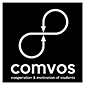 Cooperation & Motivation of Students«Ό,τι δεν κάνει το πανεπιστήμιο για εμάς, 
ας το κάνουμε εμείς για αυτό!»                                                                                                                                           03/02/2019ΔΕΛΤΙΟ ΤΥΠΟΥΠαρουσίαση της εκδήλωσης «TeamFairAUTH» που θα διεξαχθείτην Παρασκευή 01/03/2019 στη Άνω Λέσχη του Αριστοτέλειου Πανεπιστημίου Θεσσαλονίκης, υπό την αιγίδα του Co.Mv.o.S. και τη συνδιοργάνωση των φοιτητικών ομάδων του ΑΠΘ.Στο πλαίσιο των στόχων του για τη συνεργασία και τη δραστηριοποίηση των φοιτητών, ο Co.Mv.o.S. (Cooperation and Motivation of Students), ομάδα προπτυχιακών φοιτητών με παρουσία στα μεγαλύτερα πανεπιστήμια της Ελλάδας και με απώτερο σκοπό την βελτίωση της ακαδημαϊκής πραγματικότητας στη χώρα, διοργανώνει την Παρασκευή 1 Μαρτίου 2019 και ώρες 11:00-18:00, στην Άνω Λέσχη του Αριστοτελείου Πανεπιστημίου Θεσσαλονίκης, το έκτο σε σειρά TeamFairAUTH. Μετά τις 18:00 θα ακολουθήσει πάρτι. Τι είναι ο Co.Mv.o.S.;Ο Co.Mv.o.S. (Cooperation & Motivation of Students) είναι μία φοιτητική ομάδα που ιδρύθηκε τον Ιούνιο του 2012 από προπτυχιακούς φοιτητές του Εθνικού Μετσόβιου Πολυτεχνείου, του Αριστοτελείου Πανεπιστημίου Θεσσαλονίκης, του Πανεπιστημίου Πατρών. Η ίδρυση αυτής της ομάδας έγκειται στα πολυάριθμα κενά που εντοπίζονται στο Ελληνικό Πανεπιστήμιο και στην έλλειψη ενημέρωσης σχετικά με δράσεις σε αυτό. Εμείς, σαν φοιτητές με κοινό όραμα, εμπειρίες και συναφές ακαδημαϊκό υπόβαθρο, θεωρούμε πως ο τρόπος για να καλυφθούν αυτά τα κενά είναι να αναλάβει ο ίδιος ο φοιτητής να προσφέρει υπηρεσίες προς φοιτητές, ή διαφορετικά “ό,τι δεν κάνει το πανεπιστήμιο για εμάς, ας το κάνουμε εμείς για το πανεπιστήμιο”.Έχοντας ως γνώμονα τα παραπάνω, θεμελιώνουμε ως κύριο στόχο της ομάδας τη μαζική δραστηριοποίηση των φοιτητών. Αυτό θεωρούμε ότι επιτυγχάνεται μέσω της καλλιέργειας της νοοτροπίας της φοιτητικής δραστηριοποίησης, της επίτευξης συνεργασίας των ήδη υπαρχόντων φοιτητικών ομάδων, της υποστήριξης και ενθάρρυνσης δημιουργίας νέων, αλλά και με την ίδρυση μίας ομάδας (όπως η δική μας) με διαπανεπιστημιακό βεληνεκές, που θα επιχειρήσει, ανάλογα με τις ανάγκες του κάθε πανεπιστημίου, να γεφυρώσει τα παραπάνω χάσματα και να καλύψει με δράσεις τα κενά των υπολοίπων, προκειμένου άτομα με κοινά ενδιαφέροντα, πεποιθήσεις και όραμα να συμπράξουν, αποσκοπώντας στη σταδιακή πρόοδο του υφιστάμενου ακαδημαϊκού γίγνεσθαι.Τι είναι το TeamFairAUTH;Η εκδήλωση TeamFair AUTH αποτελεί την πρώτη προσπάθεια στα χρονικά του Ελληνικού Πανεπιστημίου,  η οποία πραγματώνει το όραμα του Co.Mv.o.S. για τη συγκέντρωση όλων των φοιτητικών	ομάδων που δραστηριοποιούνται στο χώρο του ΑΠΘ και του Πανεπιστημίου	Μακεδονίας. Για πρώτη φορά φέτος θα συμμετάσχουν και θεατρικές και καλλιτεχνικές ομάδες του ΑΠΘ. Οι ομάδες που ανταποκρίθηκαν στην πρωτοβουλία και θα συμμετάσχουν	στο εγχείρημα αυτό είναι οι ακόλουθες:	ACMAEGEEAssociation des EtatsGénéraux des Etudiants de l’Europe – European Students’ Forum
AIESECASAT
ATP
Aristotle Team of Pharmacy
ART 
Aristotle Racing TeamBAT
Bio Auth TeamBEST
Board of European Students of Technology ELSA
The European Law Students’ AssociationEESTEC
Electrical Engineering Students' European AssociationΕΜΒS, Student Chapter AUTh	
Engineering in Medicine	 and Biology SocietyESN
ErasmusStudentNetworkGAMe
Giovani AmbasciatoriMediterranei / Young Ambassadors of the MediterraneanFinance Club, University of MacedoniaHelMSIC		
Hellenic Medical Students’ International	Committee, local committee of	ThessalonikiIAAS 
International Association of Students in	Agriculture and	Related	SciencesIACES
International Association of Civil Engineering StudentsΙAESTE
International Association for the Exchange of Students of Technical Experience, local committee of ThessalonikiIEEE
Institute of Electrical and Electronics EngineersInfinity GreeceInfititisPhysics PartizaniPATh
Physicists Aristotle university of ThessalonikiREACTION
The Chemistry Students’ AssociationTEDx AUThTop
TEI Opportunity PortalTheaterdalsΟ.ΦΟΙ.Σ.
Οδοντιατρικό Φοιτητικό ΣωματείοΤο TeamFairAUTH ευελπιστεί στην ευρύτερη αναγνώριση της ύπαρξης και του έργου των ανωτέρω φοιτητικών ομάδων, καθώς και στην εγκαθίδρυση μιας συνεργασίας μεταξύ αυτών και μιας σύζευξης των επιστημονικών αντικειμένων. Το TeamFairAUTH καλεί ολόκληρη την πανεπιστημιακή κοινότητα προς ενημέρωση και πληροφόρηση των δράσεων των επιμέρους ομάδων	και την	κοινωνικοποίηση με νέους επιστήμονες	και φοιτητές διαφορετικών κλάδων.	Παρακαλούμε πολύ για	τις περαιτέρω ενέργειές σας με	σκοπό την προβολή της	εκδήλωσης μέσω του δημοσιογραφικού σας φορέα	και για	την παρουσία σας στην	εκδήλωση.	Link εκδήλωσης στο Facebook :  https://www.facebook.com/events/250036619214828/Στοιχεία Επικοινωνίας:	
Email:	info.comvos@gmail.com
Website: www.comvos-uni.gr		Facebook: Comvos - Cooperation and Motivation of Students
Instagram: https://www.instagram.com/comvos_auth/